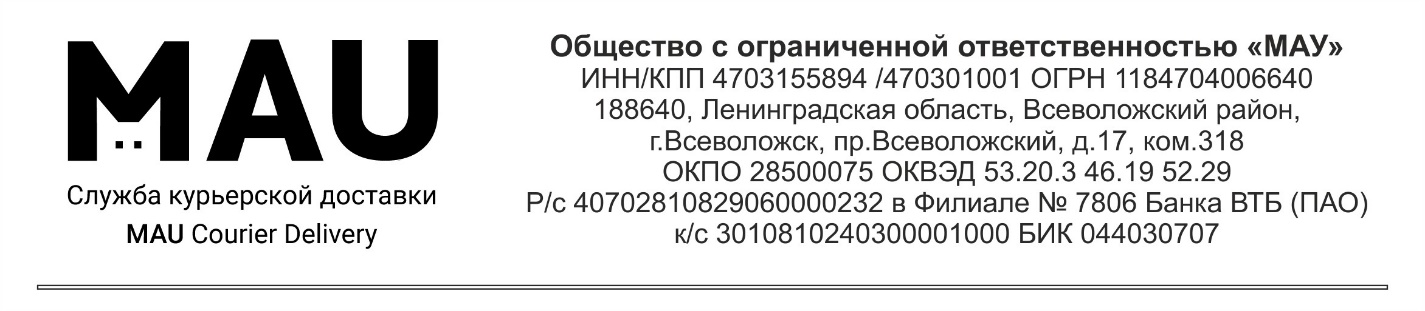 Список предметов, запрещенных к пересылкеВ Российской Федерацииоружие огнестрельное, сигнальное, пневматическое, газовое, боеприпасы, холодное (включая метательное), электрошоковые устройства и искровые разрядники, а также основные части огнестрельного оружия;наркотические средства, психотропные, сильнодействующие, радиоактивные, взрывчатые, едкие, легковоспламеняющиеся и другие опасные вещества;ядовитые животные и растения;денежные знаки РФ и иностранная валюта;скоропортящиеся продукты питания, напитки;предметы, которые по своему характеру или упаковке могут представлять опасность для почтовых работников, пачкать или портить другие почтовые отправления и почтовое оборудование.При ввозе на территорию Российской ФедерацииПечатные и аудиовизуальные материалы: содержащие призывы к осуществлению экстремистской и террористической деятельности или публичное оправдание терроризма; порнографического характера; изготовленные или распространяемые с нарушением требований законодательства стран таможенного союза Евразийского экономического сообщества о выборах и референдумах; направленные на пропаганду нацистской атрибутики или символики либо атрибутики или символики, сходных с нацистской атрибутикой или символикой до степени смешения; содержащие иную информацию, которая может причинить вред политическим или экономическим интересам Российской Федерации, ее государственной безопасности, здоровью и нравственности граждан;любые виды оружия (их части), патроны к ним (их части), конструктивно сходные с гражданским и служебным оружием изделия;опасные отходы;специальные технические средства, предназначенные для негласного получения информации;ядовитые вещества, не являющиеся прекурсорами наркотических средств и психотропных веществ;наркотические средства, психотропные вещества и их прекурсоры, в том числе в виде лекарственных средств;органы и (или) ткани человека, кровь и ее компоненты;растения в любом виде и состоянии, семена растений;живые животные, за исключением пчел, пиявок, шелковичных червей;озоноразрушающие вещества;средства защиты растений, подпадающие под действие приложений A и B Стокгольмской конвенции о стойких органических загрязнителях от 22 мая 2001 года;орудия добычи (вылова) водных биологических ресурсов:готовые рыболовные сети узловые, произведенные машинным или ручным способом из синтетических нейлоновых или прочих полиамидных мононитей с диаметром нитей менее 0,5 мм и размерами ячеи менее 100 мм (размер конструктивного шага ячеи менее 50 мм);готовые рыболовные сети узловые, произведенные машинным или ручным способом из прочих синтетических мононитей с диаметром нитей менее 0,5 мм и размерами ячеи менее 100 мм (размер конструктивного шага ячеи менее 50 мм);электроловильные системы и устройства, состоящие из электрических генераторов сигналов, с подсоединенными проводниками и аккумулятором (батареей), совместно выполняющие функцию добычи (вылова) водных биологических ресурсов посредством электрического тока);алкогольная продукция, этиловый спирт, пиво;любые виды табачных изделий и курительных смесей;радиоактивные материалы;культурные ценности;товары, подвергающиеся быстрой порче;драгоценные камни в любом виде и состоянии, природные алмазы, за исключением ювелирных изделий.При вывозе с территории Российской Федерации​Печатные и аудиовизуальные материалы: порнографического характера; изготовленные или распространяемые с нарушением требований законодательства стран таможенного союза Евразийского экономического сообщества о выборах и референдумах; направленные на пропаганду нацистской атрибутики или символики либо атрибутики или символики, сходных с нацистской атрибутикой или символикой до степени смешения; содержащие иную информацию, которая может причинить вред политическим или экономическим интересам Российской Федерации, ее государственной безопасности, здоровью и нравственности граждан;​любые виды оружия (их части), патроны к ним (их части), конструктивно сходные с гражданским и служебным оружием изделия;опасные отходы;специальные технические средства, предназначенные для негласного получения информации;ядовитые вещества, не являющиеся прекурсорами наркотических средств и психотропных веществ;наркотические средства, психотропные вещества и их прекурсоры, в том числе в виде лекарственных средств;органы и (или) ткани человека, кровь и ее компоненты;отходы и лом черных и цветных металлов;необработанные драгоценные металлы, лом и отходы драгоценных металлов, руды и концентраты драгоценных металлов и сырьевых товаров, содержащих драгоценные металлы;минеральное сырье (природные необработанные камни);информация о недрах;растения в любом виде и состоянии, семена растений;живые животные, за исключением пчел, пиявок, шелковичных червей, которые пересылаются при наличии ветеринарного свидетельства;озоноразрушающие вещества;алкогольная продукция, этиловый спирт, пиво;любые виды табачных изделий и курительных смесей;радиоактивные материалы;культурные ценности;товары, подвергающиеся быстрой порче;драгоценные камни в любом виде и состоянии, природные алмазы, за исключением ювелирных изделийCписок предметов, запрещенных к пересылке авиапочтойОгнестрельное, сигнальное, пневматическое, газовое оружие, составные части огнестрельного, сигнального, пневматического, газового оружия, боеприпасы, муляжи таких предметов, в том числе неснаряженные гранаты, снаряды и другие аналогичные предметы, холодное оружие (включая метательное), все виды ножей, электрошоковые устройства.Наркотические средства, психотропные вещества и их прекурсоры.Взрывчатые вещества и изделия их содержащие. Пример: тротил, ТЭН, нитроглицерин, аммонал, гранитол, динамит, гранаты ручные, ракеты, снаряды, боеприпасы, детонаторы, капсюли-детонаторы, порох, фейерверки, пиротехнические составы, патроны стрелковые.Легковоспламеняющиеся, токсичные и невоспламеняющиеся и нетоксичные газы и изделия их содержащие. Пример: газовые зажигалки, сжатые и сжиженные газы в баллонах, водород, пропан, бутан, лаки и дезодоранты в аэрозольной упаковке, углекислый газ, огнетушители, хлор, иприт.Легковоспламеняющиеся жидкости и изделия их содержащие. Пример: бензин, керосин, растворители, ацетон, лаки, краски масляные, нитроэмали, грунтовки, смывки, герметики, эфиры, клеи на основе органических растворителей, лосьоны косметические, одеколоны, духи, туалетная вода, лаки для ногтей, масло пихтовое.Легковоспламеняющиеся твердые вещества и изделия их содержащие. Пример: спички, сера, любые металлические порошки, алюминиевый порошок с покрытием, магний, «бенгальские огни», белый и желтый фосфор, напалм, уголь, карбид кальция, натрий.Окисляющие вещества, органические перекиси и изделия их содержащие. Пример: аммиачно-нитратное удобрение, аммиачная селитра, калиевая селитра, хлорат кальция, отбеливатели, перекись водорода, некоторые отвердители.Токсические (ядовитые) вещества и изделия их содержащие. Пример: мышьяк, никотин, цианид, пестициды, стрихнин, бромацетон.Инфекционные вещества и изделия их содержащие. Пример: диагностические пробы, биологические продукты, вирус бешенства, клинические и медицинские отходы.Радиоактивные вещества и изделия их содержащие. Пример: радионуклиды, изотопы.Коррозионные вещества и изделия их содержащие. Пример: электролиты для аккумуляторов, ртуть, серная, соляная, уксусная  и другие кислоты, едкий натр. Прочие опасные вещества и изделия их содержащие. Пример: литиевые батареи, сухой лед.